Adam Mickiewicz  „Pan Tadeusz“(…)Ojczyzno moja! ty jesteś jak zdrowie.Ile cię trzeba cenić, ten tylko się dowie,Kto cię stracił. Dziś piękność twą w całej ozdobieWidzę i opisuję, bo tęsknię po tobie.(…)Tak nas powrócisz cudem na Ojczyzny łono.Tymczasem przenoś moję duszę utęsknionąDo tych pagórków leśnych, do tych łąk zielonych,Szeroko nad błękitnym KARPACZEM rozciągnionych;Do tych pól malowanych zbożem rozmaitem,Wyzłacanych pszenicą, posrebrzanych żytem;Gdzie bursztynowy świerzop, gryka jak śnieg biała,Gdzie panieńskim rumieńcem dzięcielina pała,A wszystko przepasane, jakby wstęgą, miedząZieloną, na niej z rzadka ciche grusze siedzą. Śród takich pól przed laty, na ruczaju,Na pagórku niewielkim, we brzozowym gaju,Stał dwór szlachecki NAD POTOKIEM, z drzewa, lecz podmurowany;Świeciły się z daleka pobielane ściany,Tym bielsze, że odbite od ciemnej zieleniTopoli, co go bronią od wiatrów jesieni.Dóm mieszkalny nieWIELKI, lecz zewsząd chędogi,I stodołę (SALA KONFERENCYJNA)miał wielką, i przy niej trzy stogiUżątku, co pod strzechą zmieścić się nie może;jest Ania, Pawel, Natasza – The Best Dolmetscher ever , Kasia i Asia,  Bartek z siostra Anna, Nina, Aneta, Danka, Mirka, Maria i Justynka z Wawy, Basia z Aldona, Paulina z Dorotka i Kyc`ow rodzinka, jest Anetka z Markiem i Madzia i Michael i Willi i Antje i Heidi i Yvonne i … piesio – dla wtajemniczonych…I widać z liczby kopic, co wzdłuż i wszerz smugówŚwiecą gęsto jak gwiazdy, widać z liczby pługów (uczestnikow)Orzących wcześnie łany ogromne ugoru -“ 9 – Stufenkonfliktmodells”,Czarnoziemne, zapewne należne do dworu,Uprawne dobrze na kształt ogrodowych grządek:Że w tym domu dostatek mieszka i porządek.Brama na wciąż otwarta przechodniom ogłasza,Że gościnna i wszystkich w gościnę zaprasza.(…)I ja tam z gośćmi byłam, miód i wino piłam, A com widziała i słyszała, w księgi (NIE) umieściłam…(…)I tak oto zaczela sie moja przygoda z „Dialogiem“Brak slow do opisania, ale za to nie za braknie do podziekowania !Dziekuje:za krotkie nocki, za dlugie dni w smiechu, za nowa wiedzeza poznanie nowych ludziza pozegnanie przy ogniskuza mleko do kawyza bananyi za czas milo spedzony z wamiA to wszystko zdarzyło się na Seminarium  pt.:„Przejmowanie odpowiedzialnosci i zapobieganie konfliktom w ramach polsko-niemieckiej wymiany mlodziezy“ w Karpaczu od 30. Maja do 3. Czerwca 2015 prowadzonym przez Dialog Ania MalinowskiPozdrawiam Was Wszystkich serdecznie i do zobaczenia w krótce.Iwona NeumannSchulamt des Landkreises Bautzen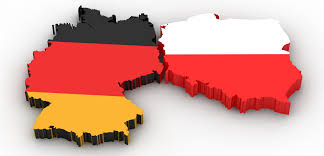 